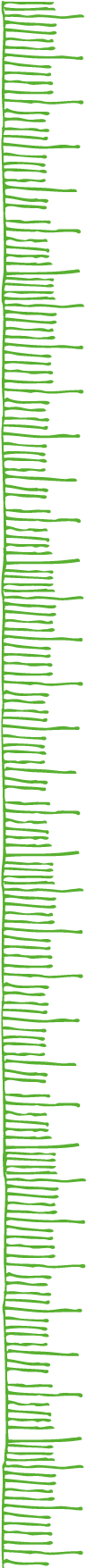 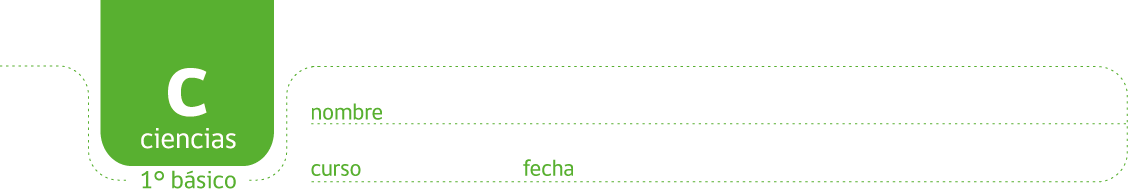 ¿DE QUÉ ESTÁN HECHO ESTOS OBJETOS?Recorre la sala de clases, observa y manipula los distintos objetos que te rodean.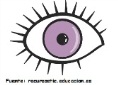 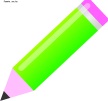 Dibuja en el cuadro siguiente, 3 (tres) objetos hechos del material indicado: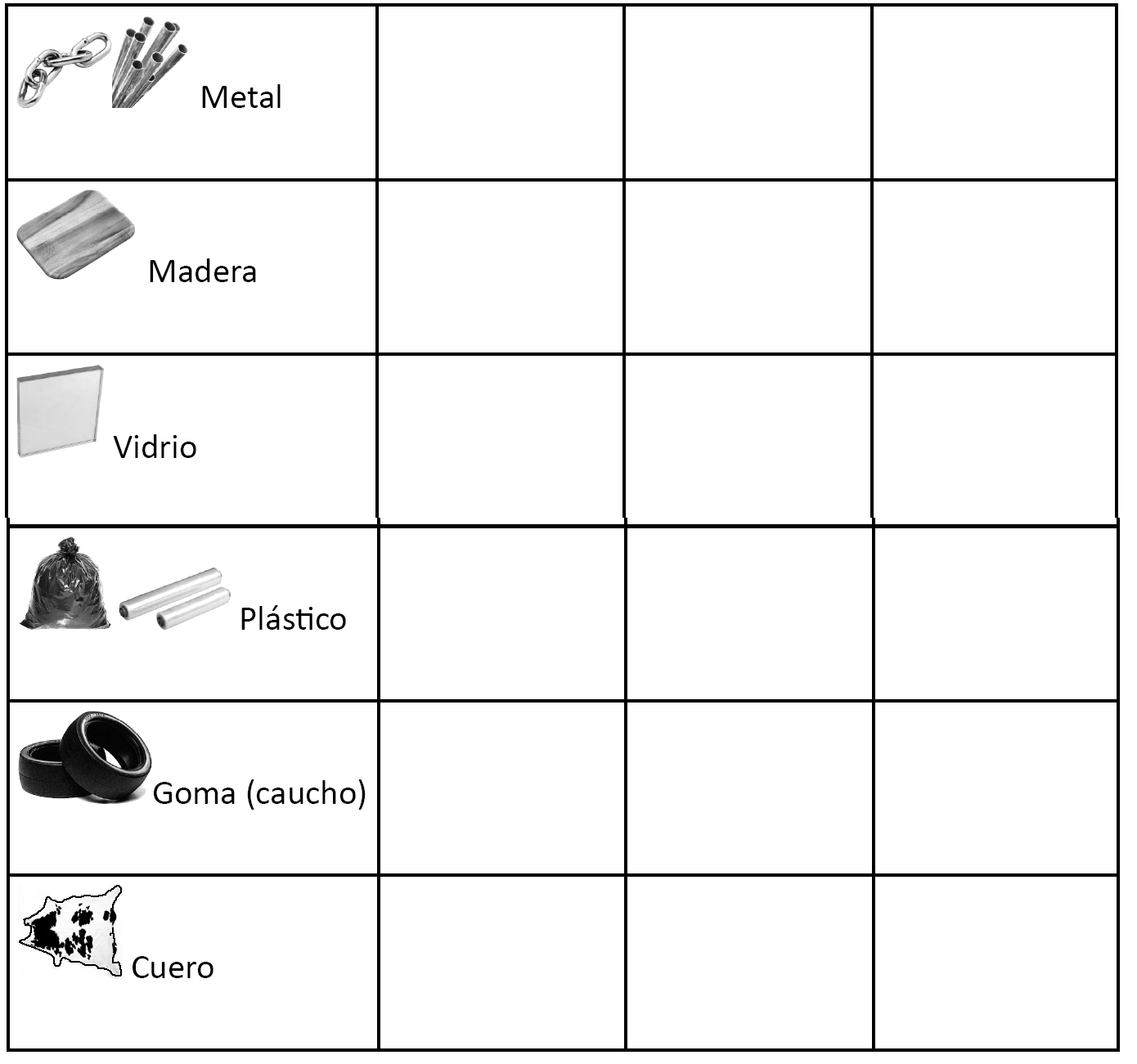 Comparte tu trabajo con tus compañeros y conversen para qué sirven estos objetos.Elaborado por: Mineduc. Módulo didáctico en escuelas rurales multigrado. Adaptado por Currículum en Línea.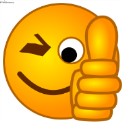 